ΑΙΤΗΣΗ ΕΓΓΡΑΦΗΣΣΤΗΝ ΕΛΛΗΝΙΚΗ ΕΤΑΙΡΕΙΑ ΣΥΣΤΗΜΙΚΗΣ ΣΚΕΨΗΣΚΑΙ ΨΥΧΟΘΕΡΑΠΕΙΑΣ ΟΙΚΟΓΕΝΕΙΑΣΤΟΥ / ΤΗΣ	…………………………………………………ΩΣ ΔΟΚΙΜΟΥ / ΤΑΚΤΙΚΟΥ ΜΕΛΟΥΣΗμερομηνία:	…………………….						ΠΡΟΣ ΤΟ Δ.Σ. ΤΗΣ ΕΕΣΣΚΕΨΟΠαρακαλώ όπως με κάνετε δεκτό / δεκτή ως δόκιμο / τακτικό μέλος της Εταιρείας σας. Σας δηλώνω ότι έχω διαβάσει και αποδέχομαι το Καταστατικό.Σας επισυνάπτω όλα τα προβλεπόμενα από το Καταστατικό δικαιολογητικά.							Με τιμήΣΥΣΤΑΣΗ – ΠΡΟΤΑΣΗ ΤΑΚΤΙΚΩΝ ΜΕΛΩΝΣυνιστώ και προτείνω τον / την	………………………………………………….. ως δόκιμο / τακτικό μέλος της Εταιρείας.1.	………………………………………………………………………………	……………………………………………………………………………...	…………………………………………………………………………………..…………………………………………………………………………………..(Ονοματεπώνυμο)						(Υπογραφή)ΕΛΛΗΝΙΚΗ ΕΤΑΙΡΕΙΑ ΣΥΣΤΗΜΙΚΗΣ ΣΚΕΨΗΣ ΚΑΙ ΨΥΧΟΘΕΡΑΠΕΙΑΣ ΟΙΚΟΓΕΝΕΙΑΣ Προς τα μέλη της ΕΕΣΣΚΕΨΟΑγαπητοί συνάδελφοι,Σας αποστέλλουμε τα κριτήρια ανάδειξης τακτικών μελών της Εταιρείας τα οποία διαμορφώθηκαν τελικά και ψηφίστηκαν στη Γενική Συνέλευση της 24/9/1999.Κατά το άρθρο 5 του Καταστατικού για την εγγραφή τακτικού μέλους απαιτούνται: Γραπτή αίτηση του ενδιαφερόμενου με δήλωση αποδοχής του καταστατικού και ταυτόχρονη γραπτή σύσταση και πρόταση δύο τακτικών μελών, καθώς και επικυρωμένο φωτοαντίγραφο πτυχίου τριτοβάθμιας εκπαίδευσης, αναλυτικό βιογραφικό σημείωμα και πιστοποιητικό εκπαίδευσης στην ψυχοθεραπεία οικογένειας. Ισχύουν επίσης τα εξής συμπληρωματικά κριτήρια:Προκειμένου για ψυχολόγους και κοινωνικούς λειτουργούς, είναι απαραίτητο οι επιστήμονες αυτοί να έχουν ασκήσει το επάγγελμά τους σε κλινικό-θεραπευτικό-συμβουλευτικό πλαίσιο επί μια, τουλάχιστον, τριετία μετά τη λήψη του πτυχίου τους.Η εκπαίδευση στην ψυχοθεραπεία οικογένειας θα πρέπει να είναι τουλάχιστον τριετής, για όλους τους υποψηφίους και να περιλαμβάνει 400, κατ’ ελάχιστον, εκπαιδευτικές ώρες (κατανεμημένες σε θεωρητική κατάρτιση, θεραπευτικές συνεδρίες και εποπτεία του θεραπευτικού έργου). Κατά τη διάρκεια της τριετούς εκπαίδευσης ο (η) εκπαιδευόμενος (η) θα πρέπει να έχει αναλάβει τουλάχιστον πέντε οικογένειες/ζεύγη ως θεραπευτής (τρια) ή συνθεραπευτής (τρια).Το υποψήφιο τακτικό μέλος θα πρέπει να έχει συμπληρώσει τουλάχιστον ένα έτος από την ολοκλήρωση της τριετούς εκπαίδευσης και να έχει ασκήσει επί ένα τουλάχιστον έτος την ψυχοθεραπεία οικογένειας μετά την ολοκλήρωση αυτή. Πέρα από το απαραίτητο, κατά το άρθρο 5, πιστοποιητικό εκπαίδευσης, απαιτείται η πιστοποίηση της άσκησης επί ένα τουλάχιστον έτος από επιβλέποντα ή επόπτη.Κατ’ εξαίρεση, σε περιπτώσεις όπου δεν πληρούνται τα αναφερόμενα κριτήρια εκπαίδευσης στην ψυχοθεραπεία οικογένειας, είναι δυνατόν να γίνουν δεκτές υποψηφιότητες συναδέλφων οι οποίοι (ες) μέχρι και το 1999 έχουν συστηματικά ασκήσει την ψυχοθεραπεία οικογένειας επί πενταετία τουλάχιστον. Η άσκηση αυτή πιστοποιείται όπως και προηγουμένως. Σχετικά με τα δόκιμα μέλη της Εταιρείας ισχύουν όσα αναφέρονται στα άρθρα 4 και 5 του Καταστατικού. Απαιτείται επιπλέον πιστοποίηση της διετούς κατ’ ελάχιστον εκπαίδευσής τους στην ψυχοθεραπεία οικογένειας.Σας επισυνάπτουμε έντυπη αίτηση υποψηφίων τακτικών και δόκιμων μελών. Υπενθυμίζουμε ότι το δικαίωμα εγγραφής στην Εταιρεία έχει οριστεί στο ποσό των 30€ και η ετήσια συνδρομή 30€ για τα τακτικά και 15 € για τα δόκιμα μέλη.Με συναδελφικούς χαιρετισμούς   Ο Πρόεδρος							    Η Γενική Γραμματέας   Ν. Μαρκέτος                                                                           Α. Μαρκουίζου-Γκίκα ΕΕΣΣΚΕΨΟ: Παπαδιαμαντοπούλου 3, Αθήνα 115 28www.hestafta.org	hestafta@gmail.com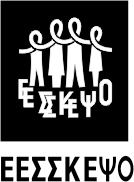 